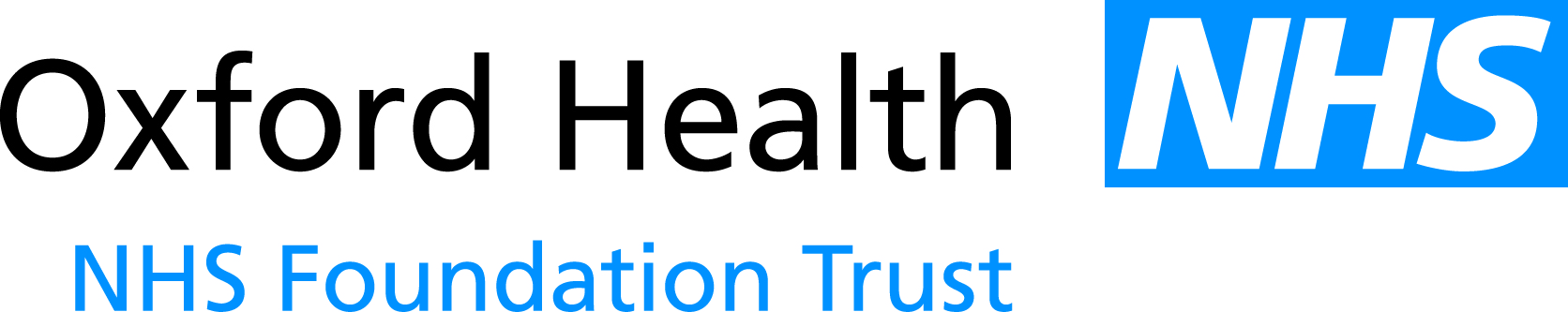 BOARD OF DIRECTORS MEETING- meeting held in public -Wednesday, 29 January 20140900 – 1150BoardroomChancellor Court, Corporate Services4000 John Smith Drive, Oxford Business Park South, Cowley, Oxford, OX4 2GXAgendaIndicative TimeWelcome and Apologies for AbsenceMGH0900Declarations of Interest (oral update)To confirm Directors’ interestsMGH0900Minutes and Matters Arising of the Board of Directors Meeting Held on 27 November  2013 (paper – BOD 01/2014)To confirm the Minutes of the meeting and report on matters arisingMGH0900Chief Executive’s Report (paper – BOD  02/2014)To approveSB0915Chief Operating Officer’s Report (paper – BOD 03/2014)To  noteYT 0935SAFETY & QUALITY Quality and Safety Report (paper – BOD 04/2014)To  noteRA0945Quality and Performance Report (paper – BOD 05/2014)To  noteMMcE1000Workforce Performance Report  (paper – BOD 06/2014)To  noteMMcE 1015Quality Account Q2 Update Report  (paper – BOD 07/2014)To  noteRA1025STRATEGYWhiteleaf Building Status Report  (paper – BOD 08/2014)To  noteRA1035FINANCE, PERFORMANCE & GOVERNANCEFinance Report  (paper – BOD 09/2014)To  noteMMcE1045Trust Business Plan Q3 Report  (paper – BOD 10/2014)To  noteMMcE1055In-Year Submission to Monitor – Q3 2013/14 Report              (paper – BOD 11/2014)To  approveSB / MMcE1105Trust Constitution  (paper – BOD 12/2014)To  approveMGH / SB1110R&D Report  (paper – BOD 13/2014)To  noteCM1125Board of Directors Scheme of Reservation and Delegation  (paper – BOD 14/2014)To  approveSB1130REPORTS FROM COMMITTEESMinutes from Committees:Finance and Investment Committee – 11 November 2013 (paper – BOD 15/2014)Integrated Governance Committee – 13 November 2013  (paper – BOD 16/2014)Audit Committee – 5 December 2013  (paper – BOD 17/2014)Charitable Funds Committee – 8 January 2014            (paper – BOD 18/2014)Finance and Investment Committee – 20 January 2014  (oral update)LWMGHACAGLW1135Any Other Business1145Meeting Close1150Date of next meeting:    Wednesday, 26 February 2014